Temat dnia: GRAMY NA INSTRUMENTACH!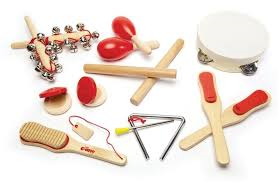 Cel: : rozwijanie umiejętności współpracy i współdziałania; wspólne muzykowanie – zwracanie uwagi na znaki dawane przez opiekuna-dyrygenta„Co to? Kto to?” – rozwiązywanie zagadek wprowadzających w temat dnia.Może być dęty, może być i strunowy, ważne, aby był do gry gotowy. Piękne dźwięki nam wygrywa, z nim piękna muzyka jest możliwa. (instrument muzyczny) Jest to zespół niemały, mogą w nim być skrzypce, a nawet organy. Gdy wszyscy razem zaczynają grać, to aż publiczność chce z foteli wstać. (orkiestra) Zna go każde w przedszkolu dziecko, zawsze stoi przed swoją orkiestrą i porusza drewnianą pałeczką. (dyrygent) Dyrygenta wszyscy się słuchają, tylko na nią patrzeć mają. Dzięki tej drewnianej pałeczce wszystko uda się w każdej pioseneczce. (batutaPIOSENKA Na muzyce w przedszkolu (sł. i muz. Katarzyna Kulikowska) nauka słów piosenki. Rozwijanie pamięci słuchowej u dziecka.Na muzyce w przedszkolu jest nam bardzo wesoło. Teraz zagra bęben, my idziemy wkoło. x2 Na muzyce w przedszkolu jest nam bardzo wesoło. Teraz grają janczary, my biegamy wkoło. x2 Na muzyce w przedszkolu jest nam bardzo wesoło. Teraz grają drewienka, my cwałujemy wkoło. x2 Na muzyce w przedszkolu jest nam bardzo wesoło. Teraz grają drumle, my skaczemy wkoło. x2„Orkiestra” – rozmowa na temat wspólnego muzykowania na podstawie doświadczeń dzieci i wiersza Mysia orkiestra Doroty Gellner.Mysia  orkiestra                            Dla kotów w Sylwestra gra mysia orkiestra. Stanęła pod bramą, gra w kółko to samo.                            Mysz pierwsza po strunach ogonem przebiera. Mysz druga się śmieje jak głupi do sera. A trzecia i czwarta ze złotym bębenkiem, fałszując okropnie, śpiewają piosenkę.                            Więc koty z piwnicy stos waty przyniosły i uszy zatkały i gdzieś się wyniosły, wołając:                            - Ach, nie ma jak kocia muzyka! Od mysiej niestety dostaje się bzika!Rodzic zadaje  pytania dziecku:Co to jest orkiestra? Jaka orkiestra grała dla kota w sylwestra? Ile myszek było w tej orkiestrze i na czym grały? Czy kotom podobała się mysia muzyka? Gdzie możemy zobaczyć i posłuchać orkiestry? Czy widzieliście kiedyś orkiestrę? Jak wyglądała? Czy dużo było w niej ludzi i instrumentów„Domowa orkiestra” – wspólne muzykowanie.Potrzebne będą: różne domowe przedmioty na których można zagrać tj. garnek, pokrywka, pałeczki , butelki itp.Dziecko razem z R. siada  i ustala zasady zabawy. Rodzic trzyma w ręku drewnianą pałeczkę – batutę, po kolei wskazuje na grupy instrumentów, dziecko prezentują grę na nich. R. umawia się z dzieckiem, jak mają reagować na jego gesty w czasie gry. – ręka z batutą coraz wyżej – dzieci grają coraz głośniej, – ręka z batutą coraz niżej – dzieci grają coraz ciszej, – wskazanie na daną grupę dzieci – zaczynają grę, – narysowanie kółka przed daną grupą – kończą grę. R. razem z dzieckiem może również ustalić inne gesty. „Muzyczne ludziki” – Dziecko siada przy stoliku. Rodzic pokazuje zdjęcia fortepianu i wiolonczeli. Pyta dziecko: Wiesz, jak nazywają się te instrumenty? R. razem z dzieckiem podaje nazwy tych instrumentów. Pokaż, jak siedzi pianista przy fortepianie, naśladujcie jego grę. Dziecko siada na krześle z wyprostowanymi plecami, uderzając palcami o blat stolika, naśladują grę na fortepianie. Następnie R. pokazuje zdjęcie wiolonczeli, tłumaczy: Wiolonczela jest bardzo dużym instrumentem. Wiolonczelista siedzi na krześle, a między nogami ma wiolonczelę. W dłoni trzyma smyczek i przesuwa nim po strunach instrumentu. R. prezentuje sposób siedzenia wiolonczelisty i naśladuje grę na instrumencie, a następnie dziecko powtarza ruchy R. Po zabawie w pokazywanie instrumentów dzieci siadają przy stolikach i wykonują kartę pracy.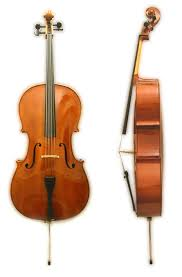 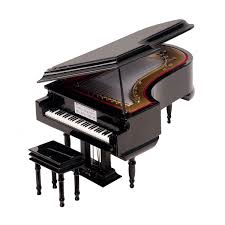 Karta pracy 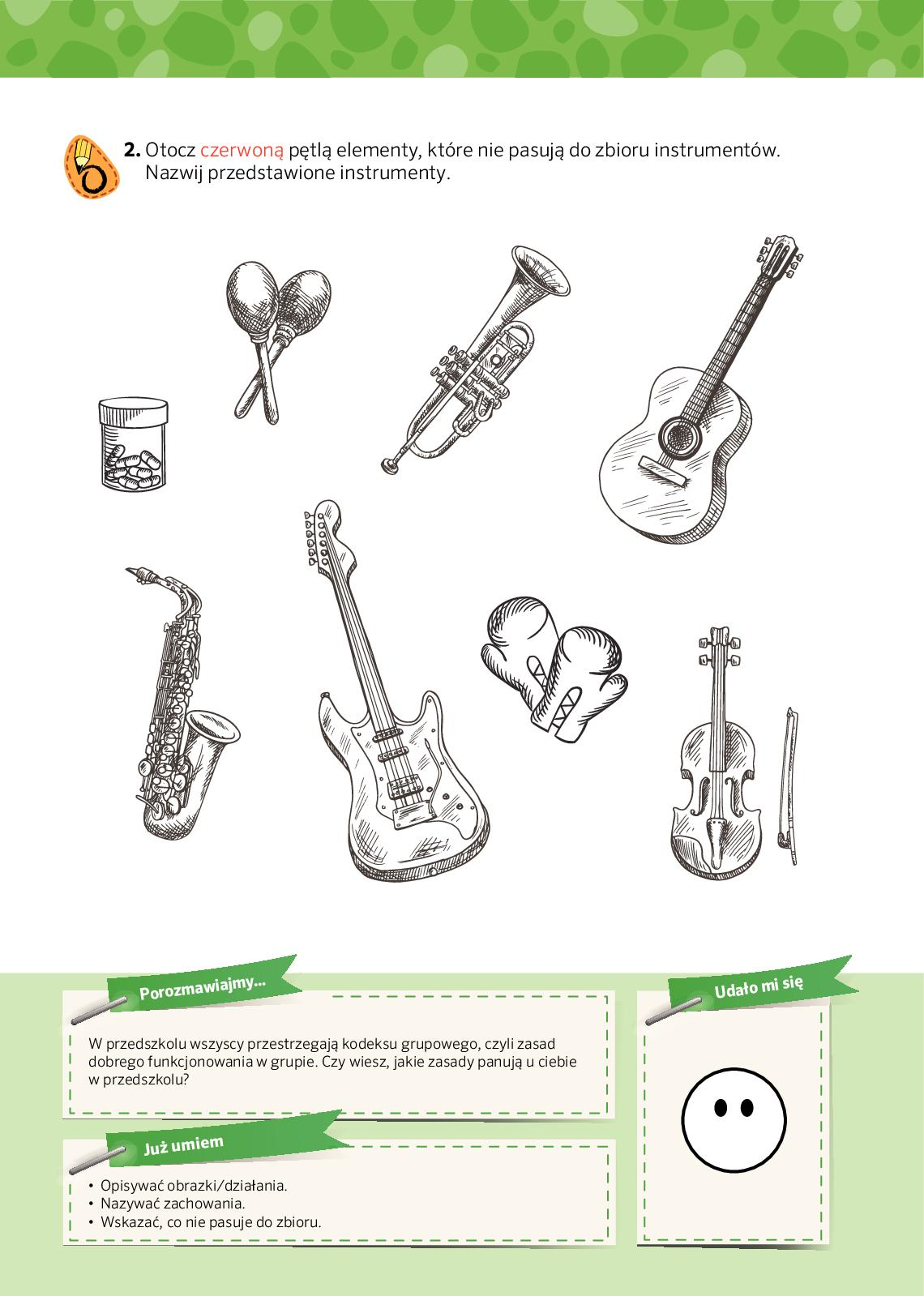 